“The Monkey’s Paw”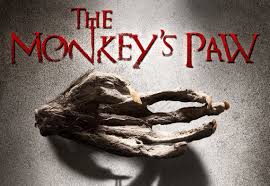 Vocabulary Hunt for new words: Search your classmates vocab words for words you don’t know“Fate rules people’s lives and those that interfere with it do so to their own sorrow.”“The Monkey’s Paw”Text Questions:Vocabulary wordDefinition______ is like ______PictureExample:Scarcebarely; not a lot of somethingScarce is like the shelves at Target after Black Friday.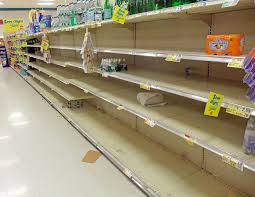 CharacterActionInferenceExample: Mr. White“The old man rose with hospitable haste… was heard condoling with the new arrival”Mr. White is a good host and is interested in his friend’s arrival.Mr. WhiteMrs. WhiteHerbert WhiteMajor MorrisQuestionAnswerWhat does Mr. White mean by, “I should hardly think that he’d come tonight”?Why does Major Morris say, “better let it burn”?What does Major Morris mean when he says, “It had a spell put on it by an old fakir… a very holy man.  He wanted to show that fate ruled people’s lives, and that those who interfered with it did so to their own sorrow.”?Identify an example of foreshadowing from the text. (cite evidence- quote)What is the first wish and what could a possible consequence be?Read the last 2 paragraphs from section 1, how does Mr. White’s attitude toward the paw shift after his experience with the fire? (cite evidence- quote)How do the words “sinister” and “awful” contribute to the tone of the text?How does the mood shift in section 2? Describe what is happening.What would you wish for next if you are the Whites?What is the main conflict in section 3?  Internal or external?What is Mr. White’s 3rd and final wish? (cite evidence- quote)Write the first line of the storyWrite the last sentence of the storyWhat is the author’s purpose of beginning and ending the story describing the setting?How does the setting at the end contrast to the setting at the beginning?